questions en suspens concernant les principes directeurs d’examen soumis au Comité technique pour adoption : trèfle violetDocument établi par le Bureau de l’UnionAvertissement : le présent document ne représente pas les principes ou les orientations de l’UPOV	À sa réunion tenue à Genève le 24 mars 2020, le Comité de rédaction élargi (TC-EDC) a examiné le projet de principes directeurs d’examen du trèfle violet (document TG/5/8(proj.5)) et est convenu que des modifications d’ordre rédactionnel devaient y être apportées par l’expert principal.  Le TC-EDC est convenu de réexaminer le projet de principes directeurs d’examen à sa réunion qui se tiendra en octobre 2020.	Les recommandations formulées par le TC-EDC concernant le projet de principes directeurs d’examen du trèfle violet sont présentées dans le tableau ci-après, de même que les modifications d’ordre rédactionnel (indiquées par le symbole “#”) et les réponses de l’expert principal, M. Donovan Sonnenberg (Afrique du Sud) :	Le TC-EDC examinera les informations ci-dessus concernant le projet de principes directeurs d’examen du trèfle violet à sa réunion qui se tiendra en octobre 2020 et les principes directeurs d’examen seront soumis à nouveau au TC pour adoption à sa cinquante-sixième session qui se tiendra les 25 et 26 octobre 2020.[Fin du document]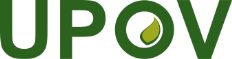 FUnion internationale pour la protection des obtentions végétalesComité techniqueCinquante-sixième session
Genève, 26 et 27 octobre 2020TC/56/21Original : anglaisDate : 15 septembre 20203.3Ajouter un ASW 4 a) Stade de développement pour l’observation3.4Modifier le libellé comme suit : “Chaque essai doit être conçu de manière à porter sur un total de … au moins”Caractère 9 Modifier le libellé comme suit : “Feuille : netteté de l’ornementation”Caractères 13 et 14Modifier le libellé comme suit (dans l’anglais uniquement) : “medial leaflet”#Ad. 8- vérifier s’il est possible de préciser à quel moment l’observation doit être faite(Lorsque la pleine expression a été atteinte?  Lorsque la végétation a stoppé?) (vérifier comment ce caractère est expliqué dans des plantes similaires)Expert principal : libellé proposé : “Le nombre de plantes présentant des inflorescences doit être indiqué pour chaque variété.  À évaluer une seule fois sur l’ensemble de l’essai lorsque le développement stagne avant la vernalisation.”Ad. 9Modifier le libellé comme suit (dans l’anglais seulement) : “The characteristic leaf marking refers to the conspicuousness of leaf the marking.”Ad. 12Modifier le libellé comme suit (dans l’anglais seulement) : “medial leaflet”#Ad. 16Vérifier le libellé “La longueur de la tige doit être mesurée de la base à l’inflorescence terminale.” (Où se termine la mesure?)Expert principal : accepté#Ad. 17Améliorer le libellé en expliquant où se situe le nœud de tallageExpert principal : Il n’y a qu’un seul nœud de taillage.  Par conséquent, l’expression “du nœud de taillage” est claire et le libellé “L’épaisseur de la tige doit être mesurée 2 à 4 cm au-dessus du nœud de tallage” correct.Ad. 17Modifier le libellé comme suit : “L’épaisseur de la tige doit être mesurée …”8.3Modifier le libellé des stades comme suit (dans l’anglais seulement) : “Principal…” (not “principle”)